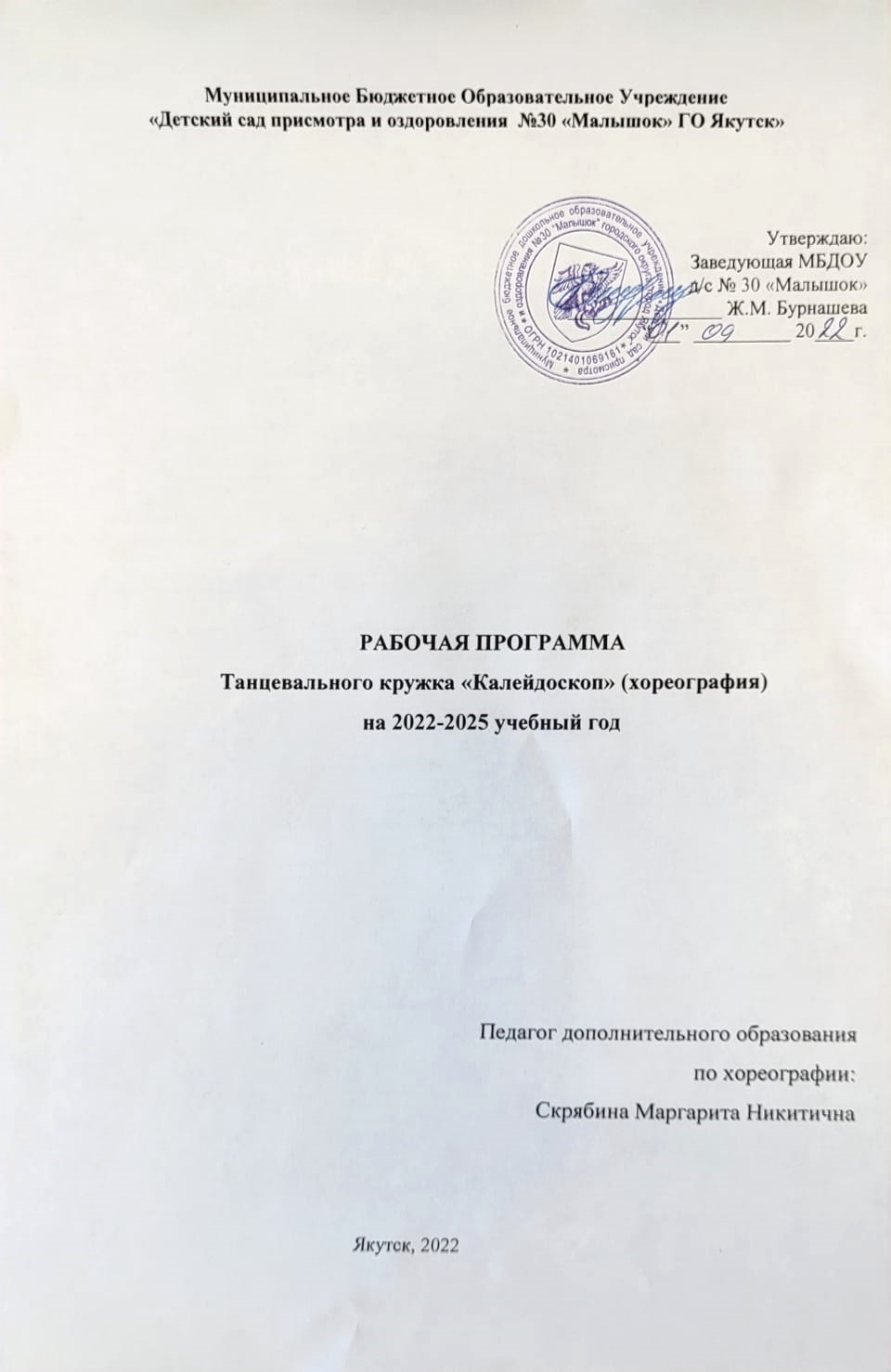 Духовная жизнь ребенка полноценна лишь тогда, когда он живет в мире игры, сказки, музыки, фантазии, творчества.Без этого он – засушенный цветок. В. Сухомлинский                                            Пояснительная записка          Хореография –это мир красоты движения, звуков, световых красок, костюмов, то есть мир волшебного искусства. Особенно привлекателен и интересен этот мир детям.Танец обладает скрытыми резервами для развития и воспитания детей.Соединения движения, музыки и игры одновременно влияя на ребенка, формируют его эмоциональную сферу, координацию, музыкальность и артистичность.На занятиях хореографией дети развивают слуховую, зрительную, мышечную память, учатся благородным манерам.Программа  по  хореографии  является  неотъемлемой  частью  основной общеобразовательной программы МБДОУ детский сад № 30 “Малышок”.При  разработке  Программы  учитывались  следующие  нормативные документы:•  Федеральный  закон  «Об  образовании  в  Российской  Федерации»  от 29.12.2012 № 273-ФЗ (вступил в силу 01.09.2013 г.);•  Приказ  Министерства  образования  и  науки  Российской  Федерации  от 17.10.2013  №1155  «Об  утверждении  федерального  государственного образовательного стандарта дошкольного образования" (Зарегистрировано в Минюсте РФ14.11.2013 г., № 30384);•  Комментарии Минобрнауки РФ к ФГОС дошкольного образования от 28.02.2014 г. № 08-249;•   «Санитарно-эпидемиологические  требованиями  к  устройству, содержанию  и  организации  режима  работы  дошкольных  организациях». Санитарно-эпидемиологические правила и нормативы СанПиН 2.4.1.3049-13, утвержденные  постановлением  Главного  государственного  санитарного врача Российской Федерации от 15 мая 2013 года № 26, (далее – СанПиН);•  Приказ  Министерства  образования  и  науки  Российской  Федерации  от 30.08.2013г. №1014 «Об утверждении Порядка организации и осуществления образовательной  деятельности  по  основным  общеобразовательным программам - образовательным программам дошкольного образования»;.•  Лицензия  на  образовательную  деятельность   серия 14 Л 01 №  00001986    от 29.12.2016 г, бессрочно.Программа дополнительного образования по хореографии разработана в соответствии  с  возрастными  и  индивидуальными  особенностями  детей.Направленность программы – оздоровительно-развивающаяОбучение  детей  по  данной  рабочей  программе,  предполагающей изучение  основ  танцевальной  культуры,  умение  красиво  и  пластично двигаться под различные танцевальные ритмы и темпы музыки, сопутствует физическому  развитию  и  повышению  уровня  общего  образования  и культуры  детей.  Если  образовательное  учреждение  может  предоставить своим воспитанникам возможность приобщения к прекрасному миру танца, то  детство,  обогащённое  соприкосновением  с  этим  светлым  и  радостным искусством, позволит детям расти и развиваться не  только  физически, но и духовно.Актуальность программы:В настоящее время к организации обучения и воспитания детей в ДОУ предъявляют все более высокие требования. Общество хочет видеть будущего школьника полноценным и всесторонне развитым. Поэтому необходимо развивать ребенка многогранно, не останавливаясь не перед какими трудностями.Наиболее полное раскрытие творческих потенциалов личности дошкольника в ДОУ, определяется через выбор хореографического направления. Хореография  как  никакое  другое  искусство  обладает  огромными возможностями  для  полноценного  эстетического  совершенствования ребенка,  для  его  гармоничного  духовного  и  физического  развития.  Танец является  богатейшим  источником  эстетических  впечатлений  ребенка, формирует его художественное «я» как составную часть орудия общества. Синкретичность  танцевального  искусства  подразумевает  развитие чувства  ритма,  умения  слышать  и  понимать  музыку,  согласовывать  с  ней свои  движения,  одновременно  развивать  и  тренировать  мышечную  силу корпуса  и  ног,  пластику  рук,  грацию  и  выразительность.  Занятия  танцем дают организму физическую нагрузку, равную сочетанию нескольких видов спорта.  Используемые  в  хореографии,  ритмике  движения,  прошедшие длительный  отбор,  безусловно,  оказывают  положительное  воздействие  на здоровье детей.Учитывая возрастные особенности детей дошкольного возраста, их запросы и интересы, занятия хореографией проводятся в игровой форме, большое внимание уделяется музыкальным играм, импровизации. В музыкальных играх, создавая тот или иной образ, дети слышат в музыке и передают в движении разнообразные чувства.Система упражнений выстроена от простого к сложному, с учетом всех необходимых  музыкально-ритмических  навыков  и  навыков  выразительного движения  при  условии  многократного  повторения  заданий,  что  помогает успешному выполнению требований программы.Музыкальный материал подбирается по следующим принципам:соответствие возрасту;художественность музыкальных произведений, яркость, динамичность их образов;разнообразие тематики, жанров, характера музыкальных произведений на примерах народной, классической и современной музыки, детских песен, музыки из мультфильмов.На основе подобранного музыкального материала создается танцевальный репертуар. Репертуар к программе подбирается для каждого возраста детей.Цель  программы:  Прививать интерес дошкольников к хореографическому искусству.Задачи:Развивающие:развитие физических данных ребенка, улучшение координации движений;развитие у детей музыкально-ритмических навыков;умение ритмично двигаться в соответствии с различным характером музыки, динамикой;Развивать творческие способности детей.Воспитательные:формирование потребности здорового образа жизни;Развить у детей психологическое раскрепощение ребенка;формирование любви к традициям и фольклору своего народа.Обучающие:обучение дошкольников приемам самостоятельной и коллективной работы, самоконтроля и взаимоконтроля;обучение навыкам правильного и выразительного движения в области классической, народной и современной хореографии.Успешное  решение  поставленных  задач  на  занятиях  хореографией  с дошкольниками  возможно  только  при  использовании педагогических принципов и методов обучения.Принципы:•  индивидуального подхода;  •  систематичности;•  наглядности;• от простого к сложному•  сознательности и активностиМетодические приемы:Игровой  метод. Основным  методом  обучения  хореографии  детей дошкольного  возраста  является игра,  так  как  игра  –  это  основная деятельность, естественное состояние детей дошкольного возраста.Речь  идет  не  о  применении  игры  как  средства  разрядки  и  отдыха  на занятии, а о том, чтобы пронизывать занятие игровым началом, сделать игру его  органическим  компонентом.  Каждая  ритмическая  игра  имеет  в  своей основе  определенную  цель,  какое-либо  задание.  В  процессе  игры  дети знакомятся  с  окружающей  жизнью,  уточняют  и  осмысливают  свои представления о мире.Наглядный метод – выразительный показ под счет, с музыкой.Образный метод. В  программе  обучения  широко  используется  метод аналогий  с  животным  и  растительным  миром  (образ,  поза,  двигательная имитация),  где  педагог-режиссер,  используя  игровую  атрибутику,  образ, активизирует  работу  правого  полушария  головного  мозга  ребенка,  его пространственно-образное мышление, способствуя высвобождению скрытых творческих возможностей подсознания.Словесный  метод. Это  беседа  о  характере  музыки,  средствах  ее выразительности, объяснение методики исполнения движений, оценка. Практический  метод заключается  в  многократном  выполнении конкретного музыкально-ритмического движения.Основные направления и содержание деятельности.Программа рассчитана на год обучения дошкольников  6-7 лет.Это определяется значительным ростом физических возможностей изменением психологической позиции и ощущением дошкольниками “взрослости”, желанием проявить свою индивидуальность, творческие способности, самостоятельность в определении замысла движения. Основная форма работы-обучающие и развивающие занятия в группах и     подгруппах, а так же индивидуальные занятия.  На основе временных требований (примерных) требований к содержанию и методам воспитания и обучения, реализуемых в дошкольном образщовательном учреждении, утвержденных приказом Министерства образования РФ от 22.08.96гЗа №448, дополнительные занятия в детском саду рекомендуется проводить 2 раза в неделю, во второй половине дня, продолжителностью:        -подготовительная группа-30 минут. 72 занятий (на протяжении 9 месяцев учебного года)-36 часовЭтапность в обучении является “ступенчатой” формой организации учебно-воспитательного процесса и отвечает дидактическому принципу доступности и последовательности.Этапы реализации программыПервый этап (сентябрь, октябрь, ноябрь)-начальный этап познания и освоение ритмики и народного танца с элементами свободной пластики. Он заключается в освоении азов ритмики, азбуки народного танца, игровой гимнастики, образных музыкально-танцевальных игр с элементами импрвизации, основных пространственных рисунков-фигур, общеукрепляющих упражнений, так необходимых на этом этапе развития ребенка.Второй этап (декабрь, январь, февраль)-базовый этап дальнейшего изучения основ народной хореографии с элементами свободной пластики, усложненных форм танцевальной ритмики и партерной гимнастики, создания несложной и посильной репертуарной программы, освоение игрового этюдного материала, основ актерской выразительности, способности к музыкально-танцевальной импровизации и первичным формам концертного публичного исполнительства.Третий этап (март, апрель,май)- этап совершенствования уже полученных на первом и втором этапах хореографических навыков, знаний и умений. Он является подготовительной адаптационной ступенью к школе. Танцевальная ритмика с усложненной координацией движений, изучений фрагментов, этюдов и танцев на основе культур народов мира, активное освоение новых музыкально-дидактических игр, хореографического репертуара, самостоятельный концертный показ.Кружок “Калейдоскоп” позволяет уделить больше времени постановкн танцев выражающих в совместном творчестве педагога и детей. В процессе постановки танцевальных композиций предлагать идею танца, сюжет, детали и движения придумывать совместно, что способствует повышению творческой инициативы у детей.Программа по хореографии разработана с учетом следующих парциальных программ: -В.Г Шершнев «От ритмики к танцу» г Москва,2008г-М.Н Агеев «От потешек к танцу»- А.И. Буренина «Ритмическая мозаика» Санкт-Петербург,2000- И Каплукова, Новоскольцева. Ладушки «Потанцуй со мной».-  Т Суворова- «Са-фи-дансе»-танцевально-игровая гимнастика для детей. - Т. К Барышникова. «Азбука хореографии»- Н.В. Зарецкая, З.Я. Роот. «Танцы в детском саду». - СПБ; Сайкина ЕГ, «Танцевальная ритмика»- Руднева С., Фиш Э. Ритмика. Музыкальное движение.М.;Просвещение,1972.- Ж.Е. Фирилева, Е.Г. Сайкина. «Са-Фи-Дансе Танцевально-игровая гимнастика для детей».Прогнозируемые результаты освоения программы.1.Научиться самостоятельно определять основной метроритмический рисунок популярных мелодий, песен и адекватно воспроизводить его в танцевальной форме (хлопками, притопами, элементарными движениями народно-сценической хореографии).2.Освоить основные упражнения игровой партерной гимнастики (развить свои данные-подъем стопы, выворотность, шаг, гибкость спины (всех отделов позвоночника), эластичность мыщц и связок суставно-связочного аппарата).3.Познакомиться и освоить “программный” объем движений народно-сценического танца (основные шаги,  ходы и бег русского танца, выносы на каблук, ковырялочки, галоп, шаг подскок) и элементарный хореографический репертуар.4.Частично освоить пространство репетиционного и сцентческого зала (1-8точки), линейное, круговое построение, основные фигуры-рисунки танца, положение в парах, и в народно-массовых коллективных номерах.5.Определять характер музыки, менять характер движений в соответствии со сменами музыкальных частей.6.Иметь задатки самостоятельности, силы воли, развивать их; уметь доводить начатое до конца; осознавать значение результатов своего творческого поиска.7.Четко выразительно выполнять программные движения народно-сценического танца в различных музыкальных размерах 2/4; 3/4; 4/4;8.Успешно освоить и выразительно танцевать репертуарную программу, срставленную на синтезе народного танца и образно-тематической свободной пластики, пантомимы, гротеска, публично аппробировав ее перед зрителем на сценической площадке;9.Ориентироваться в репетиционном, сценическом ограниченном пространстве, в основных танцевальных рисунках-фигурах, ракурсах- эпольманах корпуса, уметь двигаться в танце по ходу часовой стрелки, по линии танца;10.Уверенно определять характер и жанр (марш, полька, танец, песня) музыкального произведения, различать его форму, построение (вступление, основная част, заключение), различать звучание музыкальных инструментов, эмоциально откликаться на чувства- настроения музыки, уметь выразительно передавать их характер в танце-импровизации;11.Быть работоспособным, готовым к физическим нагрузкам, волевой личностью; иметь навыки общей культуры, интеллектуально-эстетического развития.12.Освоить расширенный и координационной усложненный комплекс движений и упражнений партерной гимнастики; максимально развивать свои физические ) и специальные данные (подъем стопы, выворотность, шаг, гибкость спины, эластичность мышц и связок, силу и высоту прыжка, мышечный “корсет”...)13.Освоить сценическое пространство (авансцену, задник, 1-3 планы) орнаментальные фигуры плясовых хороводов, уметь держать интервалы, дистанцию в парно-массовых номерах, эпольманы-ракурсы, максимально использовать пространство при выполнении хореографических па.14.Иметь развитую волю, чувство коллективного “сотворчества”,уметь трудиться, быть коммуникабельным.15.Иметь широкий кругозор, общую культуру, интеллектуально-эстетическое развитие.Формы подведения итогов по реализации образовательной программывыступления детей на открытых мероприятиях;участие в тематических праздниках;открытые занятия для родителей;итоговое занятие;публичные выступления.Учебный  план (образовательные нагрузки)Содержание работы по хореографии                          Возрастные  особенности детей 6-7 лет.На 6-ом году жизни у ребенка совершенствуется основные нервные процессы возбуждения и торможения. Это благотворно сказывается на соблюдении ребенком правил поведения. Свойства нервных процессов возбуждения и торможения - сила, уравновешенность и подвижность также несколько совершенствуются. Дети быстрее отвечают на вопросы, меняют действия, движения, что позволяет увеличивать плотность занятий в кружке ритмики, включать в двигательные упражнения элементы, формирующие силу, скорость, выносливость. Но все-таки, свойства нервных процессов, особенно подвижность, развиты недостаточно. При подвижных движениях необходимо ставить точные задачи, контролировать ход занятия. К 6 годам у ребенка развиваются крупные мышцы туловища и конечностей, но мелкие мышцы по-прежнему слабые, особенно мышцы рук. Дети способны изменять свои мышечные усилия. Поэтому дети на занятиях могут выполнять упражнения с различной амплитудой, переходить по заданию воспитателя от медленных к более быстрым, они относительно легко усваивают задания при ходьбе, беге, прыжках, но известные трудности возникают при выполнении упражнений, связанных с работой мелких мышц. Описание  вариативных  форм,  способов,  методов  и  средств реализации программыФормы, способы, методы и средства реализации Программы подбираются с  учетом  возрастных  и  индивидуальных  особенностей  воспитанников, специфики  их  образовательных  потребностей  и  интересов  в  разных  видах детской деятельности. При реализации образовательной Программы педагог: •  продумывает  содержание  и  организацию  совместного  образа  жизни детей, условия эмоционального благополучия и развития каждого ребенка; • определяет единые для всех детей правила сосуществованиия детского общества,  включающие  равенство  прав,  взаимную  доброжелательность  и внимание друг к другу, готовность прийти на помощь, поддержать; •  соблюдает  гумманистические  принципы  педагогического сопровождения  развития  детей,  в  числе  которых  забота,  теплое  отношение, интерес  к  каждому  ребенку,  поддержка  и  установка  на  успех,  развитие детской самостоятельности, инициативы; •  осуществляет  развивающее  взаимодействие  с  детьми,  основанное  на современных  педагогических  позициях:  «Давай  сделаем  это  вместе»; «Посмотри, как я это делаю», «Научи меня, помоги мне сделать это»; • сочетает совместную с ребенком детельность (игры, труд, наблюдения и пр.) и самостоятельную деятельность детей; •  ежедневно  планирует  образовательные  ситуации,  обогащающие практический и познавательный опыт детей, эмоции и преставления о мире; • создает развивающую предметно-пространственную среду;  •  наблюдает  как  развиваются  самостоятельность  каждого  ребенка  и взаимоотношения детей; • сотрудничает с родителями, совместно с ними решая задачи воспитания и развития малышей.             Формы организации образовательной деятельности:Методы эстетического воспитания:• Метод пробуждения ярких эстетических эмоций и переживаний с целью овладения даром сопереживания. • Метод побуждения к сопереживанию, эмоциональной отзывчивости на прекрасное в окружающем мире. • Метод эстетического убеждения • Метод сенсорного насыщения (без сенсорной основы немыслимо приобщение детей к художественной культуре). • Метод эстетического выбора («убеждения красотой»), направленный на формирование эстетического вкуса. • Метод разнообразной художественной практики. • Метод сотворчества (с педагогом, народным мастером, художником, сверстниками). • Метод нетривиальных (необыденных) творческих ситуаций, пробуждающих интерес к художественной деятельности. • Метод эвристических и поисковых ситуаций. Методы музыкального развития:• Наглядный: сопровождение музыкального ряда изобразительным, показ движений. • Словесный: беседы о различных музыкальных жанрах.  • Словесно-слуховой: пение. • Слуховой:слушание музыки. • Игровой: музыкальные игры. • Практический: разучивание песен, танцев, воспроизведение мелодий. Методы физического развития:Наглядные:    - наглядно-зрительные приемы (показ физических упражнений, использование наглядных пособий, имитация, зрительные ориентиры); - наглядно-слуховые приемы (музыка, песни); - тактильно-мышечные приемы (непосредственная помощь воспитателя) Словесные:- объяснения, пояснения, указания; - подача команд, распоряжений, сигналов; - вопросы к детям; - образный сюжетный рассказ, беседа; - словесная инструкция. Практические:- повторение упражнений без изменения и с изменениями; - проведение упражнений в игровой форме; - проведение упражнений в соревновательной форме Организационный раздел3.1.  Описание  материально-технического  обеспечения  программы, обеспеченности  методическими  материалами  и  средствами  обучения  и воспитания;  особенности  организации  развивающей  предметно-пространственной среды.Материально-технические  условия  по  реализации  образовательной программы соответствуют: 1) санитарно-эпидемиологическим правилам и нормативам; 2) правилам пожарной безопасности; 3)  требованиям  к  средствам  обучения  и  воспитания  в  соответствии  с возрастом индивидуальными особенностями развития детей; 4)  оснащенности  помещений  развивающей  предметно-пространственной средой; 5)  требованиям  к  материально-техническому  обеспечению  программы (учебно- методический комплект, оборудование, оснащение (предметы). Работа  по  материально-техническому  обеспечению  планируется  в  годовом плане, отражена в соглашении по охране труда. Все  занятия  проходят  в  танцевальном  зале.  Если объявлен карантин, то занятия проходят в группах.Календарно-тематический планСписок литературы1. Буренина А.И. Ритмическая мозаика: Программа по ритмической пластике для детей дошкольного и младшего школьного возраста. – Изд. 3-е, перераб. и доп. –СПб.: РЖ «Музыкальная палитра», 2012. –192 с.2. Довбыш Н. Танцевальные игры для детей.3. Зарецкая Н.В. Танцы для детей дошкольного возраста. – М.: айрис-пресс, 2007. – 96 с.4. Калинина О.Н. Дополнительная парциальная программа по хореографии для детей раннего и дошкольного возраста. – Х.: Апостроф, 2012. – 104 с.5. Калинина О.Н. Если хочешь воспитать успешную личность – научи его танцевать.Ч.1. – Х.: ЦТ №1, 2013. -  84 с.6. Калинина О.Н. Если хочешь воспитать успешную личность – научи его танцевать.Ч.2. – Х.: ТОВ Щедра садиба плюс, 2014. -  92 с.7. Лифиц И.В. Ритмика. – М.: Академия, 1999. – 224 с.8. Михайлова М.А., Воронина Н.В. Танцы, игры, упражнения для красивого движения. – Ярославль: Академия развития, 2004. – 112 с.9. От рождения до школы. Примерная основная общеобразовательная программа дошкольного образования / Под ред. Н.Е. Вераксы, Т. С. Комаровой, М.А. Васильевой. –2-е изд., испр. и доп. –М.: МОЗАИКА-СИНТЕЗ, 2016. –368 с.10. Предшкольная подготовка ребенка в дополнительном образовании / Авторский коллектив А.А. Майер. – СПб.:Детство-Пресс, 2009. – 112 с.11. Роот З. Я. Танцы с нотами для детского сада. –2-е изд. –М.: Айрис-пресс, 2007. -112с.12. РудневаС.Д., Фиш Э.М. Ритмика. Музыкальное движение. – М.: Просвещение, 1972. -  332 с.13. Фирилева Ж.Е., Сайкина Е.Г. Са-Фи-Дансе. Танцевально-игровая гимнастика для детей. – СПб.: Детство-Пресс, 2016. – 352 с.15. Фирилева Ж.Е., Сайкина Е.Г. Фитнес-данс.Лечебно-профилактический танец. – СПб.: Детство-Пресс, 2007. – 384 с.Подготовительная группаДлительность условного учебного часа  (в минутах)30 минутКоличество условных учебных часов в неделю1Общее количество занятий В год 36(18ч)Формы организацииОсобенностиИндивидуальнаяПозволяет индивидуализировать обучение (содержание, методы, средства), однако требует от ребенка больших нервных затрат; создает эмоциональный дискомфорт; неэкономичность обучения; ограничение сотрудничества с другими детьми.Групповая (индивидуально-коллективная) Группа делится на подгруппы. Число занимающихся может быть разным – от 5 до 10, в зависимости от возраста и уровня развития детей. Основания для комплектации: личная симпатия, общность интересов, уровни развития. При этом педагогу, в первую очередь, важно обеспечить взаимодействие детей в процессе обученияФронтальнаяРабота со всей группой, четкое расписание, единое содержание. При этом, содержанием может быть деятельность художественного характера. Достоинствами формы являются четкая организационная структура, простое управление, возможность взаимодействия детей, экономичность обучения; недостатком – трудности в индивидуализации обучения. Характеристикаматериальнотехнической базы объектаподвергающиюсяанализуСостояниеобъектовХарактеристика оснащения объектовТанцевальный залСостояние хорошееТанцевальный зал находится на первом этаже. Имеются зеркала,  ноутбук, колонки, музыкальный центр, атрибуты для танцев. Программно-методические материалы соответствуют возрастным особенностям, учитывают индивидуальные особенности детей, планируются с учетом ФГОС ДО№МесяцТемаФормы работыИспользуемый материалКоличество занятий 2ОктябрьИнструктаж по технике безопасности.Партерная гимнастикаЭлементы классического танцаОриентировка пространствеПостановочная работа «Ийээм былаата»Танец «Мамины помощницы» (работа с атрибутами)Групповое занятиеМуз центр, коврик83НоябрьРитмикаПартерная гимнастикаЭлементы классического танцаПолька (шаги польки, основные положение рук, корпуса в паре)Постановочная репетиционная работаТанец «Дымковские игрушки»
«Вьетнамский танец»Групповое занятиеМуз центр, коврики, блок гимнастический, ложки деревянные94ДекабрьРитмикаПартерная гимнастикаРусский танец (виды поклонов русского танца, основные положение рук, корпуса, притопы, подскоки прыжки с отбрасыванием ног назад и выбрасыванием ноги вперед, дробные шаги)Работа с атрибутами (ложками)Постановочная репетиционная работаТанец «Оладушки для бабушки»Групповое, индв занятие85ЯнварьРитмикаПартерная гимнастикаЭлементы классического танцаЯкутский танец (разновидности поклонов «сугуруйуулэр», основные положения корпуса, рук в якутском танце, основные танцевальные шаги-хаамыы ункуу, кириэстии хаамыы, хайгатар , дэгэрэн хаамыылар, прыжковые движения-дьиэрэнкэй, кылыынкай)Постановочная репетиционная работаЭтюд «Узоры» (основные положения рук, ног, корпуса в танце «Узоры»), «Дьэдьэнниттэр»Групповое, индвид занятиеМуз центр,коврики, гимнастический блок. Атрибуты дэйбиир, ыагайа66ФевральРитмикаПартерная гимнастикаЭлементы классического танцаСеверный танец (положение рук, корпуса северного танца, подражательные движения оленей, чайки)Постановочно репетиционная работаТанец «в стране сладостей»Групповое, индвид занятие87МартРитмикаПартерная гимнастика«Веселые барабанщики» (основные положения рук корпуса танца основные движения с барабанами, работа над ритмом)Постановчно –репетиционная работаГрупповое, индвид занятиеМуз центр, коврики, блок гимнастический, барабаны музыкальные98АпрельРитмикаПартерная гимнастикаПодготовка , репетиционные работы к отчетному концертуГрупповая работаМуз центр, коврики, блок гимнастический, ложки, барабаны, дэйбиир8